              КАРАР                                                              РЕШЕНИЕ13 июль 2020  й.                         №  91                        13июль 2020  г.О проекте решения Совета сельского поселения                              Баймурзинский  сельсовет  муниципального районаМишкинский район Республики Башкортостан«Об изменении вида разрешенного использования земельного участка »    В соответствии  с Федеральным  законом  от 06.10.2003 № 131-ФЗ «Об общих принципах организации местного самоуправления в Российской Федерации», Уставом сельского поселения Баймурзинский  сельсовет муниципального района Мишкинский район Республики Башкортостан,  Совет сельского поселения Баймурзинский  сельсовет муниципального района Мишкинский район Республики Башкортостан  28-го созыва  р е ш и л:   1. Утвердить проект решения Совета сельского поселения Баймурзинский сельсовет муниципального района Мишкинский район Республики Башкортостан «Об изменении вида разрешенного использования земельного участка» (прилагается).             2. Обнародовать  проект решения  Совета сельского поселения Баймурзинский сельсовет муниципального района Мишкинский район  Республики Башкортостан «Об изменении вида разрешенного использования земельного участка » на информационном стенде в здании  администрации сельского поселения Баймурзинский сельсовет.Глава сельского поселенияБаймурзинский  сельсовет муниципального районаМишкинский районРеспублики Башкортостан				                   А.М. Ильтубаев                                                          ПРОЕКТ     РЕШЕНИЯ                                                                                          № __                                _ ________  20__   г. Об изменении вида разрешенного использования земельного участка  На основании Градостроительного кодекса Российской Федерации, Федерального закона от 06 октября . № 131-ФЗ «Об общих принципах организации местного самоуправления в РФ», Федерального закона от 29 декабря . № 191-ФЗ «О введении в действие Градостроительного кодекса РФ», Решения Совета сельского поселения Баймурзинский сельсовет  муниципального района Мишкинский район Республики Башкортостан № 220 от 19 февраля 2014 года «Об утверждении  Генерального плана сельского поселения Баймурзинский сельсовет муниципального района Мишкинский  район Республики Башкортостан», с учетом протокола публичных слушаний от  ________________________2020  года,  рассмотрев обращение гр. Апсаликова  Станислава Леонидовича,  собственника земельного участка категории земли населенных пунктов, с кадастровым номером 02:39:010602:145,   Совет сельского поселения Баймурзинский  сельсовет муниципального района Мишкинский район Республики Башкортостан  р е ш и л:          1. Изменить вид разрешенного использования земельного участка с кадастровым номером 02:39:010602:145, площадью 70 кв.м., находящегося в административных границах сельского поселения Баймурзинский сельсовет муниципального района Мишкинский район Республики Башкортостан, с вида  « для  ведения личного подсобного хозяйства »   на вид « магазины» .2. Обнародовать настоящее постановление на информационном стенде, разместить на официальном сайте администрации сельского поселения сельсовет.3. Контроль за исполнением настоящего постановления оставляю за собой.Глава сельского поселения            А.М. Ильтубаев Башкортостан Республикаһының Мишкэ районы муниципаль районының Баймырза  ауыл советыауыл биләмәһе Советы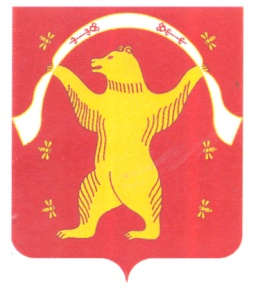 Совет  сельского поселения Баймурзинский сельсовет муниципального района Мишкинский районРеспублики Башкортостан